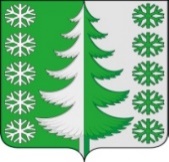 Ханты-Мансийский автономный округ – ЮграХанты-Мансийский муниципальный районмуниципальное образованиесельское поселение ВыкатнойАДМИНИСТРАЦИЯ СЕЛЬСКОГО ПОСЕЛЕНИЯПОСТАНОВЛЕНИЕот 23.09.2021	                                                                                             № 77п. ВыкатнойО внесении изменений в постановление администрации сельского поселения Выкатной от 01.10.2018 № 49 «Об утверждении административного регламента предоставления муниципальной услуги по «Передаче в собственность граждан жилых помещений жилищного фонда социального использования»»В целях приведения нормативного правового акта в соответствии с действующим законодательством, руководствуясь Уставом сельского поселения Выкатной: 1.	Внести в приложение к постановлению администрации сельского поселения Выкатной от 01.10.2018 № 49 «Об утверждении Административного регламента предоставления муниципальной услуги по «Передаче в собственность граждан жилых помещений жилищного фонда социального использования»» следующие изменения:1.1. Подпункт 5 пункта 9.2. изложить в новой редакции:«5) предоставления на бумажном носителе документов и информации, электронные образы которых ранее были заверены в соответствии с пунктом 7.2 части 1 статьи 16 Федерального закона от 27.07.2010 № 210-ФЗ «Об организации предоставления государственных и муниципальных услуг», за исключением случаев, если нанесение отметок на такие документы либо их изъятие является необходимым условием предоставления муниципальной услуги, и иных случаев, установленных федеральными законами.».2. Настоящее постановление вступает в силу после его официального обнародования в установленном порядке.3. Контроль за выполнением постановления оставляю за собой.Глава сельскогопоселения Выкатной                                                                        Н.Г. Щепёткин